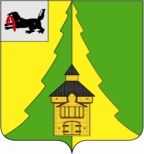 Российская ФедерацияИркутская областьНижнеилимский муниципальный районАДМИНИСТРАЦИЯПОСТАНОВЛЕНИЕот  ________________  №  ______г. Железногорск-Илимский«О внесении изменений в Методику расчета аренднойплаты за пользование объектами муниципального нежилого фонда, утвержденную постановлением администрации Нижнеилимского муниципального района от 19.07.2012г.  № 918 «Об утверждении методики расчета арендной платы за пользование объектами муниципального нежилого фонда»  и утверждении в новой редакции»В целях определения размера арендной платы, начальной (минимальной) цены договора аренды муниципального имущества, руководствуясь ст. 47, 57 Устава муниципального образования «Нижнеилимский район», администрация Нижнеилимского муниципального района ПОСТАНОВЛЯЕТ:    Внести изменения в Методику расчета арендной платы за пользование объектами муниципального нежилого фонда, утвержденную постановлением администрации Нижнеилимского муниципального района от 19.07.2012г. № 918 «Об утверждении методики расчета арендной платы за пользование объектами муниципального нежилого фонда» и утвердить в новой редакции, согласно приложению к настоящему постановлению.    Постановление администрации Нижнеилимского муниципального района от 01.11.2013 г. № 1830 «О внесении изменений в постановление администрации Нижнеилимского муниципального района № 918 от 19.07.2012 г. «Об утверждении методики расчета арендной платы за пользование объектами муниципального нежилого фонда», постановление администрации Нижнеилимского муниципального района от 29.10.2014 г. № 1734 «О внесении изменений в методику расчета годовой арендной платы за пользование объектами муниципального нежилого фонда муниципального образования «Нижнеилимский район», утвержденную постановлением администрации Нижнеилимского муниципального района от 19.07.2012 г. № 918», постановление администрации Нижнеилимского муниципального района от 06.07.2015 г. № 846 «О внесении изменений в методику расчета годовой арендной платы за пользование объектами муниципального нежилого фонда муниципального образования «Нижнеилимский район», постановление администрации Нижнеилимского муниципального района от 17.12.2015 г. № 1354 «О внесении изменений в постановление администрации Нижнеилимского муниципального района от 19.07.2012 г. № 918 ( с изменениями от 07.11.2013 г. № 1830, от 29.10.2014 г. № 1734, от 06.07.2015 г. № 846), постановление администрации Нижнеилимского муниципального района от 21.04.2017 г. № 257 «О внесении изменений в методику расчета годовой арендной платы за пользование объектами муниципального нежилого фонда муниципального образования «Нижнеилимский район», постановление администрации Нижнеилимского муниципального района от 19.09.2018 г. № 837 «О внесении изменений в Методику расчета годовой арендной платы за пользование объектами муниципального нежилого фонда муниципального образования «Нижнеилимский район», утвержденную постановлением администрации Нижнеилимского муниципального района от 19.07.2012 г. № 918 «Об утверждении методики расчета арендной платы за пользование объектами муниципального нежилого фонда» отменить.Настоящее постановление опубликовать в периодическом печатном издании «Вестник Думы и администрации Нижнеилимского муниципального района» и разместить на официальном информационном сайте www. http://nilim-raion.ru/.4.   Контроль за исполнением  данного постановления возложить на заместителя мэра района по жилищной политике, градостроительству, энергетике, транспорту и связи В.В. Цвейгарта.Мэр района                                                               М.С. РомановРассылка: в дело – 2, ДУМИ-3, ОСЭР – 1, Ступиной И.М.И.В. Павлова, 3-22-43                                                                                    Приложение                                                                                                                к постановлению                                                                                                                администрации Нижнеилимского                                                                                                                                       муниципального района                                                                                                                от ________________   №_______   МЕТОДИКАрасчета арендной платы за пользование объектами  муниципального нежилого фонда Муниципального образования «Нижнеилимский район»1.1  Настоящая методика устанавливает порядок определения величины арендной платы за пользование объектами  муниципального  нежилого фонда Муниципального образования «Нижнеилимский район».  Для определения величины арендной платы в настоящей методике используется:- Сб – базовая величина средней рыночной стоимости строительства 1кв.м. нежилого фонда, устанавливаемая Постановлением  администрации Нижнеилимского муниципального    района;- поправочные коэффициенты, участвующие в расчете и влияющие на размер ставки    арендной платы.   Размер ставки арендной платы за 1 кв.м. в год определяется по формуле:                 Ст = Сб * К3 * Км * Ки3 * Кто * Кд * Кл *Кса руб. в год,  где:Ст – ставка арендной платы за 1 кв. м. в руб. в год;Сб – базовая средняя величина стоимости строительства 1 кв. м. в руб.;К3 – коэффициент расположения объекта аренды по району и в городе  Железногорск - Илимский (таблица №1)Км – коэффициент строительного материала объекта аренды (таблица №2)Ки3 – коэффициент физического износа здания (таблица №3)Кд – коэффициент доходности от эксплуатации помещения, зависящей от         целевого использования объекта аренды ( таблица №4)Кто – коэффициент технического обустройства (таблица №5)Кл – льготный коэффициент, применяемый :- на период временной невозможности использования Объекта по техническим причинам, произошедшим не по вине арендатора - 0,5; - на период проведения ремонтных работ в помещениях, требующих  капитального ремонта  - 0,3 (не более 3-х месяцев); Кса - коэффициент субарендыкоэффициент права сдачи части арендуемых площадей в субаренду (при наличии согласования арендодателем в соответствии  гражданским законодательством):- при сдаче в субаренду до 20% (включительно) арендуемых площадей, но не более 20 кв.м. -1, 3;- при сдаче в субаренду от 21 до 40% (включительно) арендуемых площадей, - 1,5.- при сдаче в субаренду  более  40% (включительно) арендуемых площадей, - 1,8.При сдаче арендуемого помещения (здания) или его части в субаренду коэффициент права сдачи Объекта в субаренду применяется в отношении всей площади арендуемого помещения (здания).В случае невозможности применения при расчете арендной платы указанных коэффициентов ввиду отсутствия характеристик, размер арендной платы определяется по результатам оценки рыночной стоимости объекта, проводимой в соответствии с законодательством, регулирующим оценочную деятельность в Российской Федерации, если иное не предусмотрено другим законодательством Российской Федерации.1.2. При почасовом использовании помещений арендная плата рассчитывается пропорционально времени использования помещений при суточном полезном времени использования.1.3. В случае, если муниципальное имущество используется  для осуществления двух и более видов экономической деятельности, при расчете арендной платы применяется коэффициент по  основному виду деятельности .1.4.При наличии в Объекте помещений, не приспособленных для  использования по основному виду деятельности (распределительные  узлы, коммуникации  зданий), на такие помещения (площадь) применяется коэффициент 0.1 1.5.  В случае, если арендуемое помещение расположено в жилом доме, арендатор ежемесячно осуществляет плату в размере, определяемом по формуле:P=K*SГде:Р – размер платы в месяц;К – коэффициент, отражающий качество и благоустройство жилого дома, в котором расположено арендуемое помещение;S – площадь нежилого помещения в квадратных метрах.Коэффициент, отражающий качество и благоустройство многоквартирного дома, в котором расположено арендуемое помещение (в соответствии с постановлением Правительства Иркутской области «Об установлении минимального размера взноса на капитальный ремонт общего имущества в многоквартирных домах, расположенных на территории Иркутской области»):
	8,39 – многоквартирный дом, оборудованный внутридомовыми инженерными системами электроснабжения, отопления, холодного и горячего водоснабжения, водоотведения, оснащенное лифтовым оборудованием и мусоропроводом, с количеством этажей 6 и более;6,07 – многоквартирный дом, оборудованный внутридомовыми инженерными системами электроснабжения, отопления, холодного и горячего водоснабжения, водоотведения, с количеством этажей от 1 до 6;5,68 - многоквартирный дом, оборудованный внутридомовыми инженерными системами электроснабжения, и одной или несколькими внутридомовыми инженерными системами (отопления, холодного и горячего водоснабжения, водоотведения), с количеством этажей от 1 до 6;3,90 - многоквартирный дом, оборудованный внутридомовой инженерной системой электроснабжения, с печным отоплением, с количеством этажей от 1 до 3.1.6. Арендная плата не включает в себя НДС, коммунальные расходы (электроэнергия, теплоэнергия, водоснабжение, канализация), эксплуатационные расходы, расходы административно – хозяйственных услуг.Размер арендной платы может быть изменен арендодателем в одностороннем порядке на основании актов органов местного самоуправления Нижнеилимского района, но не чаще одного раза в год.Цена договора аренды муниципального имущества, заключенного по результатам аукциона, не может быть пересмотрена сторонами в сторону уменьшения.Настоящая Методика расчета годовой арендной платы за пользование объектами муниципального нежилого фонда применяется при расчете начальной (минимальной) цены договора (лота), а также при расчете арендной платы по договорам, заключенным сроком на 30 календарных дней.Если аукцион признан несостоявшимся по причине подачи единственной заявки на участие в аукционе, либо признания участником аукциона только одного заявителя, с лицом, подавшим единственную заявку на участие в аукционе, в случае, если указанная заявка соответствует требованиям и условиям, предусмотренным документацией об аукционе, а также с лицом, признанным единственным участником аукциона, заключается договор на условиях и по цене определенной, как сумма начальной (минимальной) цены договора (лота), указанной в извещении, и «шага аукциона» в размере 5%.Арендная плата вносится арендатором в соответствии с расчетами арендной платы по договору ежемесячно не позднее 10 (десятого) числа месяца, следующего за отчетным, по реквизитам, указанным в договоре аренды муниципального имущества.По договору аренды, заключенному сроком на 30 календарных дней, арендная плата вносится арендатором в соответствии с расчетами арендной платы в течение 10 (десяти) дней с момента подписания договора,  по реквизитам, указанным в договоре аренды муниципального имущества.1.7. Арендная плата за использование муниципального имущества устанавливается с учетом уровня инфляции (максимального значения уровня инфляции), установленного Федеральным законом о федеральном бюджете на очередной финансовый год, по состоянию на 1 января очередного года.Арендная плата за использование муниципального имущества ежегодно, но не ранее, чем через год после заключения договора аренды, изменяется в одностороннем порядке арендодателем на размер уровня инфляции, установленного в Федеральном законе о федеральном бюджете на очередной финансовый год и плановый период, который применяется ежегодно по состоянию на начало очередного финансового года, начиная с года, следующего за годом, в котором заключен указанный договор аренды.1.8. Размер базовой средней величины стоимости строительства 1 квадратного метра устанавливается Постановлением администрации Нижнеилимского муниципального района и изменяется с учетом уровня инфляции (максимального значения уровня инфляции), установленного Федеральным законом о федеральном бюджете на очередной финансовый год, по состоянию на 1 января очередного года2.  При  сдаче в аренду части кровли (крыши) здания для установки точечных объектов (антенн мобильной (сотовой связи), принимающих сигналы телевизионных каналов, арендная плата устанавливается в  размере 2000 рублей  без НДС в месяц за каждый объект. При установке  антенно-мачтового сооружения с размещением антенно-фидерного устройства, арендная плата устанавливается в  размере 3000 рублей  без НДС в месяц за каждый объект.Размер годовой арендной платы за объект нежилого фондаопределяется по формуле:Ап = Ст * SАп – размер годовой арендной платы в рублях без НДССт – ставка арендной платы за 1 кв.м. в руб. в годS – арендуемая площадь кв.м. Размер месячной арендной платы за объект нежилого фонда определяется по формуле:Ап мес. = Ап/12Ап мес. -  месячная арендная плата в руб.                                          Ап – годовая арендная плата без НДС в руб.Помещения, находящиеся в оперативном управлении муниципальных учреждений здравоохранения, образования и культуры могут быть предоставлены в почасовую аренду юридическим и физическим лицам, если помещения в другое время используется балансодержателем Ап час – размер почасовой арендной платы в руб. без НДСАп – годовая арендная плата без НДС в руб.Кд – количество календарных дней в годуКч – количество рабочих часов в день24 – количество часов в сутки1.5 – коэффициент, используемый при расчете часовой арендной платыАп1час – размер арендной платы за 1 час аренды, в рублях без НДСАп – размер годовой арендной платы, в рублях без НДСКд – количество календарных дней в годуКч – количество рабочих часов в день1.5 – коэффициент, используемый при расчете часовой арендной платыРазмер годовой почасовой арендной  платы определяется по формуле:                            Ап час/ год = Ап час * КдАп час / год – размер годовой почасовой арендной платы в руб. без НДСАп  час – размер почасовой арендной платы в руб. без НДС Кд – количество календарных дней в годуРазмер месячной почасовой арендной платы за объект нежилого фонда определяется по формуле:Ап час/мес. – размер месячной почасовой арендной платы в руб. без НДСАп час/год – годовая почасовая арендная плата без НДС в руб.Если арендатор использует помещение пять и более часов в сутки, арендная плата рассчитывается по общей методике расчета арендной платы за пользование объектами нежилого фонда.                                                                                                                      Таблица №1        Значение  коэффициента месторасположения объекта аренды                       по Нижнеилимскому району  (К3)Таблица №2Значение коэффициента строительного материала объекта аренды   (Км)Таблица №3   Значение коэффициента физического износа  здания   (Киз)                                                                                                          Таблица №4Значение коэффициента доходности от использования объекта арендыкоэффициенты видов деятельности                                                                                                                                  Таблица №5Значение коэффициента технического обустройства объекта аренды (Кто)Мэр района                                                                               М.С. Романов        Приложение №                                                                                                                   к постановлению                                                                                                              администрации Нижнеилимского                                                                                                                                    муниципального района                                                                                                                от____________   № _____     РАСЧЕТА АРЕНДНОЙ ПЛАТЫ ЗА ПОЛЬЗОВАНИЕДВИЖИМЫМ ИМУЩЕСТВОМ  Размер арендной платы (Аос) за пользование движимым Имуществом, кроме транспортных средств, определяется по формуле:Аос = Бст x П / 12 x Мд,где:Бст - балансовая стоимость движимого Имущества;Мд - срок действия договора аренды движимого Имущества (при расчете арендной платы на срок до одного года этот срок составляет 364 дня и приравнен к 12 месяцам) в месяцах;П - процент от балансовой стоимости движимого Имущества с учетом процента его износа, определяемый согласно таблице N 1.Таблица N 11. Годовая арендная плата за пользование транспортным средством устанавливается в размере амортизационных отчислений от балансовой стоимости этого Имущества независимо от процента его износа.2. Передача арендатором движимого Имущества в субаренду осуществляется с письменного согласия арендодателя. Размер годовой арендной платы за каждую единицу движимого Имущества увеличивается в полтора раза. Мэр района                                                                               М.С. РомановОценочнаяЗонаМесторасположениеК31г. Железногорск-Илимский: квартал 2, квартал 3, квартал 6, квартал 8, ул. Янгеля 0,42г.Железногорск-Илимский, квартал 6а, квартал 10, ул. Транспортная      0,23г.Железногорск-Илимский (кроме объектов. отнесенных к оценочным зонам № 1 и № 2, п. Новая  Игирма м-н «Химки»)    0,34п. Новая  Игирма (кроме м-на «Химки»), п. Рудногорск, п. Радищев, Видим    0,25п. Шестаково, п. Суворовский, п. Коршуновский, п. Семигорск ,п.Хребтовая, п. Новоилимск, п. Брусничный, п. Янгель, п. Заморский, п.Дальний, п.Березняки, п. Старая Игирма, п. Речушка, п. Соцгородок       0,1п/п №Тип материалаКм   1 Кирпичное, железобетонное здание (панельное)         1,0   2Здания деревянные, из бутового камня, металлические сооружения         0,7№ п/пПроцент износа по данным  БТИ, Фонда капитального ремонта Иркутской областиКиз1При износе здания до 20% включительно      1,02При износе здания от 21 до 30% включительно      0,83При износе здания от 31 до 40% включительно      0,74При износе здания свыше 40%      0,6№ п/пКатегории видов деятельности арендаторовКдСЕЛЬСКОЕ ХОЗЯЙСТВО, ОХОТА И ЛЕСНОЕ ХОЗЯЙСТВО,  РЫБОЛОВСТВО И РЫБОВОДСТВОСельское хозяйство,  охота и предоставление услуг в этих     областях1Декоративное садоводство и производство продукции питомников0,12Выращивание посадочного материала плодовых насаждений0,13Деятельность по содержанию животных и уходу за ними0,14Рыболовство, рыбоводство и предоставление услуг  в  этих областях0,15ОБРАБАТЫВАЮЩИЕ  ПРОИЗВОДСТВА1Производство продукции0,22Издательская деятельность0,153Полиграфическая деятельность0,2ОПТОВАЯ И  РОЗНИЧНАЯ  ТОРГОВЛЯ;  РЕМОНТ  АВТОТРАНСПОРТНЫХ           СРЕДСТВ, МОТОЦИКЛОВ, БЫТОВЫХ ИЗДЕЛИЙ И ПРЕДМЕТОВ ЛИЧНОГО  ПОЛЬЗОВАНИЯ1Оптовая торговля0,352Розничная торговля 0,353Розничная торговля фармацевтическими товарами0,354Розничная торговля товарами, бывшими в употреблении (за исключением букинистических книг);0,355Розничная торговля садово - огородной техникой и инвентарем;0,356Розничная торговля писчебумажными и канцелярскими товарами;0,357Розничная торговля   цветами   и   другими   растениями,семенами и удобрениями0,358Розничная торговля      товарами      бытовой     химии, синтетическими моющими средствами,  обоями и  напольными покрытиями0,359Розничная торговля ритуальными принадлежностями0,35Ремонт бытовых изделий и предметов личного пользования1Ремонт обуви и прочих изделий из кожи0,12Ремонт радио   и   телеаппаратуры  и  прочей  аудио-  и видеоаппаратуры0,13Ремонт часов и ювелирных изделий0,14Ремонт бытовых электрических изделий0,1ГОСТИНИЦЫ И РЕСТОРАНЫДеятельность гостиниц и ресторанов1Деятельность гостиниц 0,42Деятельность прочих  мест для временного проживания,  не включенных в другие группировки0,43Деятельность ресторанов, баров, кафе0,34Деятельность столовых  при  предприятиях и учреждениях ипоставка продукции общественного питания0,1ТРАНСПОРТ И СВЯЗЬ (хранение и  складирование,  стоянки  а/м . гаражи , тур. агентства) 1 Эксплуатация гаражей,   стоянок   для   автотранспортных средств, велосипедов и т.п.0.32 Хранение и складирование0,33Деятельность туристических агентств( посредническая)0,35 4Деятельность в области электросвязи0,355Оказание услуг сотовой связи0,3ФИНАНСОВАЯ ДЕЯТЕЛЬНОСТЬ1Денежное посредничество0,42Деятельность ломбардов0,43.Прочее денежное посредничество0.44.Деятельность Центрального банка Российской Федерации0,4СТРАХОВАНИЕ1Дополнительное медицинское страхование0,42Прочие виды страхования0,4ОПЕРАЦИИ С НЕДВИЖИМЫМ ИМУЩЕСТВОМ, АРЕНДА И ПРЕДОСТАВЛЕНИЕ  УСЛУГАренда машин и оборудования без оператора; прокат бытовых изделий и предметов личного пользования (в том числе операционный лизинг)0,151Деятельность агентств по операциям с недвижимым имуществом0,402Управление эксплуатацией жилого фонда0,13Управление эксплуатацией нежилого фонда0,14Предоставление посреднических     услуг    при    оценке недвижимого имущества0,45Прокат бытовых изделий и предметов личного пользования0,15Прокат аудио- и видеокассет,  грампластинок и записей на других технических носителях информации0,156Прокат прочих  бытовых  изделий  и   предметов   личного пользования   для   домашних   хозяйств,  предприятий  и организаций, не включенных в другие группировки0,15Деятельность, связанная с использованием вычислительной техники и информационных технологий0,3Предоставление прочих видов услуг1 Деятельность в области права 0,352Деятельность в области бухгалтерского учета и аудитаДеятельность в области бухгалтерского учета 0,30,33Деятельность в области архитектуры0,24Рекламная деятельность0,35Проведение расследований и обеспечение безопасности0,46Деятельность в области фотографии0,2ЗДРАВООХРАНЕНИЕ И ПРЕДОСТАВЛЕНИЕ СОЦИАЛЬНЫХ УСЛУГ0,11Деятельность в области здравоохранения0,12Предоставление социальных услуг  0,13Стоматологическая практика0,354Ветеринарная деятельность0,35РАЗДЕЛ O ПРЕДОСТАВЛЕНИЕ    ПРОЧИХ  КОММУНАЛЬНЫХ,   СОЦИАЛЬНЫХ    ПЕРСОНАЛЬНЫХ УСЛУГУдаление сточных вод, отходов и аналогичная деятельность0,1Деятельность общественных объединений1Деятельность коммерческих,     предпринимательских профессиональных организаций0,12Деятельность религиозных организаций0,13Деятельность политических организаций0,14 Деятельность профессиональных союзов0,1Деятельность по организации отдыха и развлечений, культуры и спорта,0,21Деятельность связанная с производством, прокатом и показом фильмов;0,22Деятельность в области радиовещания и телевидения0,23Прочая зрелищно-развлекательная  деятельность,  не     включенная в другие группировки0,24Деятельность танцплощадок, дискотек, школ танцев0,2Предоставление персональных услуг1Стирка, химическая чистка и окрашивание текстильных и меховых изделий0,152Предоставление услуг парикмахерскими и салонами красоты0,153Организация похорон и предоставление связанных с ними услуг0,34Физкультурно - оздоровительная  ( бани, сауны)0,3 5 Предоставление прочих персональных услуг0,36(Бытовые услуги) Пошив текстильных изделий0,15Учреждение, органы государственной власти, финансируемые только из бюджетов федерального и регионального0,1Прочие виды деятельности, не указанные в данном Приложении, осуществляемые субъектами малого и среднего предпринимательства, а так же организациями, образующими инфраструктуру поддержки субъектов малого и среднего предпринимательства0,25Прочие виды деятельности, не указанные в данном Приложении, осуществляемые физическими лицами и юридическими лицами, не являющимися субъектами малого и среднего предпринимательства и организациями, образующими инфраструктуру поддержки субъектов малого и среднего предпринимательства0,3№ п/пРазмещениеКто1Подвал, чердак 0,52Полуподвал, цокольный этаж.0,83Встроенно-пристроенные помещения (первого и цокольного этажа )   0,94Прочие с учетом технического обустройства:4.1.помещения, имеющие  все  виды  благоустройства: центральное отопление, водопровод, горячее водоснабжение, канализация1,04.2.помещения, в которых отсутствует один из элементов благоустройства, предусмотренных п. 4.1. таблицы0,94.3.полублагоустроенные помещения0,74.4.неблагоустроенные помещения (отсутствие всех элементов  благоустройства, предусмотренных пунктом 4.1. настоящей таблицы)    0,5Процент износа движимого
Имущества, %Процент от балансовой стоимости
движимого Имущества, % (П)12от 0 до 2010от 21 до 408от 41 до 606от 61 до 804от 81 и более2